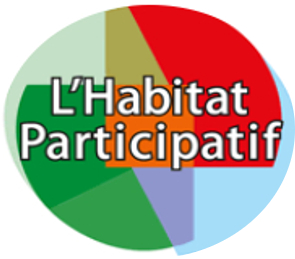 A l’occasion des portes ouvertes européennes de l’habitat participatif 2016Les « Castors du crêt de roc » ont le plaisir de vous inviter, le  vendredi 3 juin,à partir de 18 heures au 31 impasse DesjoyauxLes « Castors du crêt de roc » ont le plaisir de vous inviter, le  vendredi 3 juin,à partir de 18 heures au 31 impasse DesjoyauxA un moment convivial marquant l’inauguration de notre habitatA un moment convivial marquant l’inauguration de notre habitat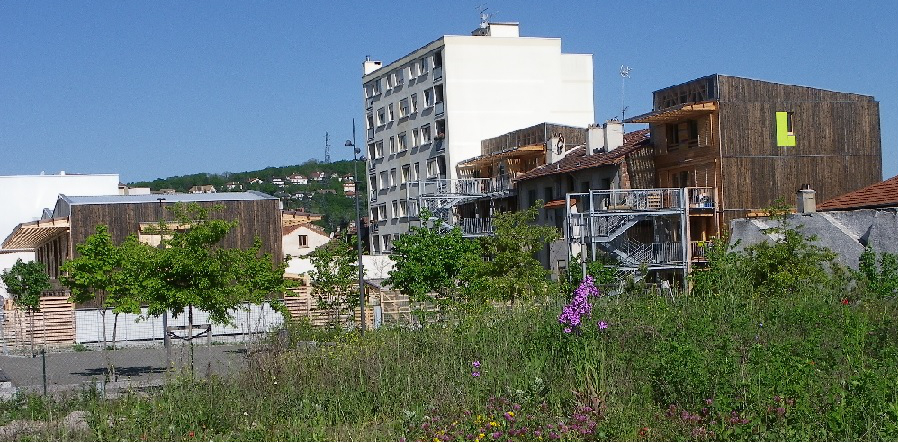 